附件2融合报道、应用创新参评作品推荐表作品标题尤溪县数字乡村公共服务平台尤溪县数字乡村公共服务平台尤溪县数字乡村公共服务平台尤溪县数字乡村公共服务平台尤溪县数字乡村公共服务平台尤溪县数字乡村公共服务平台参评项目应用创新应用创新应用创新应用创新应用创新主创人员张 敏 池毓腾 周开浩 王海清林 青 卢建慧 欧秀芬 肖 丹张 敏 池毓腾 周开浩 王海清林 青 卢建慧 欧秀芬 肖 丹张 敏 池毓腾 周开浩 王海清林 青 卢建慧 欧秀芬 肖 丹张 敏 池毓腾 周开浩 王海清林 青 卢建慧 欧秀芬 肖 丹张 敏 池毓腾 周开浩 王海清林 青 卢建慧 欧秀芬 肖 丹张 敏 池毓腾 周开浩 王海清林 青 卢建慧 欧秀芬 肖 丹编辑蔡晓强 陈增伟 吴振湖蔡晓强 陈增伟 吴振湖蔡晓强 陈增伟 吴振湖蔡晓强 陈增伟 吴振湖蔡晓强 陈增伟 吴振湖原创单位尤溪县融媒体中心尤溪县融媒体中心尤溪县融媒体中心尤溪县融媒体中心尤溪县融媒体中心尤溪县融媒体中心发布平台智慧尤溪客户端智慧尤溪客户端智慧尤溪客户端智慧尤溪客户端智慧尤溪客户端发布日期2021年9月22日2021年9月22日2021年9月22日2021年9月22日2021年9月22日2021年9月22日2021年9月22日2021年9月22日2021年9月22日2021年9月22日2021年9月22日2021年9月22日作品链接和二维码二维码见附页二维码见附页二维码见附页二维码见附页二维码见附页二维码见附页二维码见附页二维码见附页二维码见附页二维码见附页二维码见附页二维码见附页作品简介（含采编过程）“尤溪县数字乡村公共服务平台”是尤溪县融媒体中心针对乡村治理的痛点和难点，主导开发具备自主知识产权的一款创新应用。于2021年9月22日上线，是集“新闻资讯、民生诉求、农事咨询、便民服务”等功能于一体的乡村公共服务平台。项目包括小程序应用、后台管理、指挥调度系统等。主要特色：1.平台依托微信及小程序，融入网格化管理，创新性强、开发技术简单、成本低，可拓展性、复制性、嵌入性强。2.平台可移动化操作，既充分考虑群众、管理、服务人员使用的便捷性，又融合了大数据平台和基础信息库，全面性，实用性、便捷性特点突出。3.平台具有强大的新闻宣传功能。在快讯版块，全县百名乡镇部门通讯员可通过手机端实时在线完成新闻的上传、编辑、审核、发布，让群众第一时间知晓身边事；在热点新闻版块，第一时间发布党政重要新闻，让党的声音又好又快地飞入百姓家；在尤溪TV版块，可随时收听收看本地广播电视节目。4.平台具有贴心的服务功能。通知宣传“一键发”、群众诉求“一键问”、乡村服务“一键连”、便民服务“一键用”、公益活动“一键选”、服务管理“一键办”、基层动态“一键知”。七个“一键”基本涵盖乡村治理方方面面，内容丰富，功能强大。“尤溪县数字乡村公共服务平台”是尤溪县融媒体中心针对乡村治理的痛点和难点，主导开发具备自主知识产权的一款创新应用。于2021年9月22日上线，是集“新闻资讯、民生诉求、农事咨询、便民服务”等功能于一体的乡村公共服务平台。项目包括小程序应用、后台管理、指挥调度系统等。主要特色：1.平台依托微信及小程序，融入网格化管理，创新性强、开发技术简单、成本低，可拓展性、复制性、嵌入性强。2.平台可移动化操作，既充分考虑群众、管理、服务人员使用的便捷性，又融合了大数据平台和基础信息库，全面性，实用性、便捷性特点突出。3.平台具有强大的新闻宣传功能。在快讯版块，全县百名乡镇部门通讯员可通过手机端实时在线完成新闻的上传、编辑、审核、发布，让群众第一时间知晓身边事；在热点新闻版块，第一时间发布党政重要新闻，让党的声音又好又快地飞入百姓家；在尤溪TV版块，可随时收听收看本地广播电视节目。4.平台具有贴心的服务功能。通知宣传“一键发”、群众诉求“一键问”、乡村服务“一键连”、便民服务“一键用”、公益活动“一键选”、服务管理“一键办”、基层动态“一键知”。七个“一键”基本涵盖乡村治理方方面面，内容丰富，功能强大。“尤溪县数字乡村公共服务平台”是尤溪县融媒体中心针对乡村治理的痛点和难点，主导开发具备自主知识产权的一款创新应用。于2021年9月22日上线，是集“新闻资讯、民生诉求、农事咨询、便民服务”等功能于一体的乡村公共服务平台。项目包括小程序应用、后台管理、指挥调度系统等。主要特色：1.平台依托微信及小程序，融入网格化管理，创新性强、开发技术简单、成本低，可拓展性、复制性、嵌入性强。2.平台可移动化操作，既充分考虑群众、管理、服务人员使用的便捷性，又融合了大数据平台和基础信息库，全面性，实用性、便捷性特点突出。3.平台具有强大的新闻宣传功能。在快讯版块，全县百名乡镇部门通讯员可通过手机端实时在线完成新闻的上传、编辑、审核、发布，让群众第一时间知晓身边事；在热点新闻版块，第一时间发布党政重要新闻，让党的声音又好又快地飞入百姓家；在尤溪TV版块，可随时收听收看本地广播电视节目。4.平台具有贴心的服务功能。通知宣传“一键发”、群众诉求“一键问”、乡村服务“一键连”、便民服务“一键用”、公益活动“一键选”、服务管理“一键办”、基层动态“一键知”。七个“一键”基本涵盖乡村治理方方面面，内容丰富，功能强大。“尤溪县数字乡村公共服务平台”是尤溪县融媒体中心针对乡村治理的痛点和难点，主导开发具备自主知识产权的一款创新应用。于2021年9月22日上线，是集“新闻资讯、民生诉求、农事咨询、便民服务”等功能于一体的乡村公共服务平台。项目包括小程序应用、后台管理、指挥调度系统等。主要特色：1.平台依托微信及小程序，融入网格化管理，创新性强、开发技术简单、成本低，可拓展性、复制性、嵌入性强。2.平台可移动化操作，既充分考虑群众、管理、服务人员使用的便捷性，又融合了大数据平台和基础信息库，全面性，实用性、便捷性特点突出。3.平台具有强大的新闻宣传功能。在快讯版块，全县百名乡镇部门通讯员可通过手机端实时在线完成新闻的上传、编辑、审核、发布，让群众第一时间知晓身边事；在热点新闻版块，第一时间发布党政重要新闻，让党的声音又好又快地飞入百姓家；在尤溪TV版块，可随时收听收看本地广播电视节目。4.平台具有贴心的服务功能。通知宣传“一键发”、群众诉求“一键问”、乡村服务“一键连”、便民服务“一键用”、公益活动“一键选”、服务管理“一键办”、基层动态“一键知”。七个“一键”基本涵盖乡村治理方方面面，内容丰富，功能强大。“尤溪县数字乡村公共服务平台”是尤溪县融媒体中心针对乡村治理的痛点和难点，主导开发具备自主知识产权的一款创新应用。于2021年9月22日上线，是集“新闻资讯、民生诉求、农事咨询、便民服务”等功能于一体的乡村公共服务平台。项目包括小程序应用、后台管理、指挥调度系统等。主要特色：1.平台依托微信及小程序，融入网格化管理，创新性强、开发技术简单、成本低，可拓展性、复制性、嵌入性强。2.平台可移动化操作，既充分考虑群众、管理、服务人员使用的便捷性，又融合了大数据平台和基础信息库，全面性，实用性、便捷性特点突出。3.平台具有强大的新闻宣传功能。在快讯版块，全县百名乡镇部门通讯员可通过手机端实时在线完成新闻的上传、编辑、审核、发布，让群众第一时间知晓身边事；在热点新闻版块，第一时间发布党政重要新闻，让党的声音又好又快地飞入百姓家；在尤溪TV版块，可随时收听收看本地广播电视节目。4.平台具有贴心的服务功能。通知宣传“一键发”、群众诉求“一键问”、乡村服务“一键连”、便民服务“一键用”、公益活动“一键选”、服务管理“一键办”、基层动态“一键知”。七个“一键”基本涵盖乡村治理方方面面，内容丰富，功能强大。“尤溪县数字乡村公共服务平台”是尤溪县融媒体中心针对乡村治理的痛点和难点，主导开发具备自主知识产权的一款创新应用。于2021年9月22日上线，是集“新闻资讯、民生诉求、农事咨询、便民服务”等功能于一体的乡村公共服务平台。项目包括小程序应用、后台管理、指挥调度系统等。主要特色：1.平台依托微信及小程序，融入网格化管理，创新性强、开发技术简单、成本低，可拓展性、复制性、嵌入性强。2.平台可移动化操作，既充分考虑群众、管理、服务人员使用的便捷性，又融合了大数据平台和基础信息库，全面性，实用性、便捷性特点突出。3.平台具有强大的新闻宣传功能。在快讯版块，全县百名乡镇部门通讯员可通过手机端实时在线完成新闻的上传、编辑、审核、发布，让群众第一时间知晓身边事；在热点新闻版块，第一时间发布党政重要新闻，让党的声音又好又快地飞入百姓家；在尤溪TV版块，可随时收听收看本地广播电视节目。4.平台具有贴心的服务功能。通知宣传“一键发”、群众诉求“一键问”、乡村服务“一键连”、便民服务“一键用”、公益活动“一键选”、服务管理“一键办”、基层动态“一键知”。七个“一键”基本涵盖乡村治理方方面面，内容丰富，功能强大。“尤溪县数字乡村公共服务平台”是尤溪县融媒体中心针对乡村治理的痛点和难点，主导开发具备自主知识产权的一款创新应用。于2021年9月22日上线，是集“新闻资讯、民生诉求、农事咨询、便民服务”等功能于一体的乡村公共服务平台。项目包括小程序应用、后台管理、指挥调度系统等。主要特色：1.平台依托微信及小程序，融入网格化管理，创新性强、开发技术简单、成本低，可拓展性、复制性、嵌入性强。2.平台可移动化操作，既充分考虑群众、管理、服务人员使用的便捷性，又融合了大数据平台和基础信息库，全面性，实用性、便捷性特点突出。3.平台具有强大的新闻宣传功能。在快讯版块，全县百名乡镇部门通讯员可通过手机端实时在线完成新闻的上传、编辑、审核、发布，让群众第一时间知晓身边事；在热点新闻版块，第一时间发布党政重要新闻，让党的声音又好又快地飞入百姓家；在尤溪TV版块，可随时收听收看本地广播电视节目。4.平台具有贴心的服务功能。通知宣传“一键发”、群众诉求“一键问”、乡村服务“一键连”、便民服务“一键用”、公益活动“一键选”、服务管理“一键办”、基层动态“一键知”。七个“一键”基本涵盖乡村治理方方面面，内容丰富，功能强大。“尤溪县数字乡村公共服务平台”是尤溪县融媒体中心针对乡村治理的痛点和难点，主导开发具备自主知识产权的一款创新应用。于2021年9月22日上线，是集“新闻资讯、民生诉求、农事咨询、便民服务”等功能于一体的乡村公共服务平台。项目包括小程序应用、后台管理、指挥调度系统等。主要特色：1.平台依托微信及小程序，融入网格化管理，创新性强、开发技术简单、成本低，可拓展性、复制性、嵌入性强。2.平台可移动化操作，既充分考虑群众、管理、服务人员使用的便捷性，又融合了大数据平台和基础信息库，全面性，实用性、便捷性特点突出。3.平台具有强大的新闻宣传功能。在快讯版块，全县百名乡镇部门通讯员可通过手机端实时在线完成新闻的上传、编辑、审核、发布，让群众第一时间知晓身边事；在热点新闻版块，第一时间发布党政重要新闻，让党的声音又好又快地飞入百姓家；在尤溪TV版块，可随时收听收看本地广播电视节目。4.平台具有贴心的服务功能。通知宣传“一键发”、群众诉求“一键问”、乡村服务“一键连”、便民服务“一键用”、公益活动“一键选”、服务管理“一键办”、基层动态“一键知”。七个“一键”基本涵盖乡村治理方方面面，内容丰富，功能强大。“尤溪县数字乡村公共服务平台”是尤溪县融媒体中心针对乡村治理的痛点和难点，主导开发具备自主知识产权的一款创新应用。于2021年9月22日上线，是集“新闻资讯、民生诉求、农事咨询、便民服务”等功能于一体的乡村公共服务平台。项目包括小程序应用、后台管理、指挥调度系统等。主要特色：1.平台依托微信及小程序，融入网格化管理，创新性强、开发技术简单、成本低，可拓展性、复制性、嵌入性强。2.平台可移动化操作，既充分考虑群众、管理、服务人员使用的便捷性，又融合了大数据平台和基础信息库，全面性，实用性、便捷性特点突出。3.平台具有强大的新闻宣传功能。在快讯版块，全县百名乡镇部门通讯员可通过手机端实时在线完成新闻的上传、编辑、审核、发布，让群众第一时间知晓身边事；在热点新闻版块，第一时间发布党政重要新闻，让党的声音又好又快地飞入百姓家；在尤溪TV版块，可随时收听收看本地广播电视节目。4.平台具有贴心的服务功能。通知宣传“一键发”、群众诉求“一键问”、乡村服务“一键连”、便民服务“一键用”、公益活动“一键选”、服务管理“一键办”、基层动态“一键知”。七个“一键”基本涵盖乡村治理方方面面，内容丰富，功能强大。“尤溪县数字乡村公共服务平台”是尤溪县融媒体中心针对乡村治理的痛点和难点，主导开发具备自主知识产权的一款创新应用。于2021年9月22日上线，是集“新闻资讯、民生诉求、农事咨询、便民服务”等功能于一体的乡村公共服务平台。项目包括小程序应用、后台管理、指挥调度系统等。主要特色：1.平台依托微信及小程序，融入网格化管理，创新性强、开发技术简单、成本低，可拓展性、复制性、嵌入性强。2.平台可移动化操作，既充分考虑群众、管理、服务人员使用的便捷性，又融合了大数据平台和基础信息库，全面性，实用性、便捷性特点突出。3.平台具有强大的新闻宣传功能。在快讯版块，全县百名乡镇部门通讯员可通过手机端实时在线完成新闻的上传、编辑、审核、发布，让群众第一时间知晓身边事；在热点新闻版块，第一时间发布党政重要新闻，让党的声音又好又快地飞入百姓家；在尤溪TV版块，可随时收听收看本地广播电视节目。4.平台具有贴心的服务功能。通知宣传“一键发”、群众诉求“一键问”、乡村服务“一键连”、便民服务“一键用”、公益活动“一键选”、服务管理“一键办”、基层动态“一键知”。七个“一键”基本涵盖乡村治理方方面面，内容丰富，功能强大。“尤溪县数字乡村公共服务平台”是尤溪县融媒体中心针对乡村治理的痛点和难点，主导开发具备自主知识产权的一款创新应用。于2021年9月22日上线，是集“新闻资讯、民生诉求、农事咨询、便民服务”等功能于一体的乡村公共服务平台。项目包括小程序应用、后台管理、指挥调度系统等。主要特色：1.平台依托微信及小程序，融入网格化管理，创新性强、开发技术简单、成本低，可拓展性、复制性、嵌入性强。2.平台可移动化操作，既充分考虑群众、管理、服务人员使用的便捷性，又融合了大数据平台和基础信息库，全面性，实用性、便捷性特点突出。3.平台具有强大的新闻宣传功能。在快讯版块，全县百名乡镇部门通讯员可通过手机端实时在线完成新闻的上传、编辑、审核、发布，让群众第一时间知晓身边事；在热点新闻版块，第一时间发布党政重要新闻，让党的声音又好又快地飞入百姓家；在尤溪TV版块，可随时收听收看本地广播电视节目。4.平台具有贴心的服务功能。通知宣传“一键发”、群众诉求“一键问”、乡村服务“一键连”、便民服务“一键用”、公益活动“一键选”、服务管理“一键办”、基层动态“一键知”。七个“一键”基本涵盖乡村治理方方面面，内容丰富，功能强大。“尤溪县数字乡村公共服务平台”是尤溪县融媒体中心针对乡村治理的痛点和难点，主导开发具备自主知识产权的一款创新应用。于2021年9月22日上线，是集“新闻资讯、民生诉求、农事咨询、便民服务”等功能于一体的乡村公共服务平台。项目包括小程序应用、后台管理、指挥调度系统等。主要特色：1.平台依托微信及小程序，融入网格化管理，创新性强、开发技术简单、成本低，可拓展性、复制性、嵌入性强。2.平台可移动化操作，既充分考虑群众、管理、服务人员使用的便捷性，又融合了大数据平台和基础信息库，全面性，实用性、便捷性特点突出。3.平台具有强大的新闻宣传功能。在快讯版块，全县百名乡镇部门通讯员可通过手机端实时在线完成新闻的上传、编辑、审核、发布，让群众第一时间知晓身边事；在热点新闻版块，第一时间发布党政重要新闻，让党的声音又好又快地飞入百姓家；在尤溪TV版块，可随时收听收看本地广播电视节目。4.平台具有贴心的服务功能。通知宣传“一键发”、群众诉求“一键问”、乡村服务“一键连”、便民服务“一键用”、公益活动“一键选”、服务管理“一键办”、基层动态“一键知”。七个“一键”基本涵盖乡村治理方方面面，内容丰富，功能强大。社会效果平台运行以来，已注册微网格长2600多人，为尤溪县15个乡镇250个村近30万居民提供服务，日活量达1万+，共收集化解诉求、矛盾纠纷、意见建议及农事咨询等3500余件，其中，矛盾纠纷化解成功率96.7%，农事咨询满意率100%。《人民日报》《光明日报》客户端、人民网、学习强国平台、新福建、《福建日报》等媒体平台先后以《福建尤溪：数字赋能 让乡村公共服务更便捷》《尤溪：数字赋能 让乡村公共服务更便捷》为题，对项目特色做法进行了报道，总阅读量1000万+。平台运行以来，已注册微网格长2600多人，为尤溪县15个乡镇250个村近30万居民提供服务，日活量达1万+，共收集化解诉求、矛盾纠纷、意见建议及农事咨询等3500余件，其中，矛盾纠纷化解成功率96.7%，农事咨询满意率100%。《人民日报》《光明日报》客户端、人民网、学习强国平台、新福建、《福建日报》等媒体平台先后以《福建尤溪：数字赋能 让乡村公共服务更便捷》《尤溪：数字赋能 让乡村公共服务更便捷》为题，对项目特色做法进行了报道，总阅读量1000万+。平台运行以来，已注册微网格长2600多人，为尤溪县15个乡镇250个村近30万居民提供服务，日活量达1万+，共收集化解诉求、矛盾纠纷、意见建议及农事咨询等3500余件，其中，矛盾纠纷化解成功率96.7%，农事咨询满意率100%。《人民日报》《光明日报》客户端、人民网、学习强国平台、新福建、《福建日报》等媒体平台先后以《福建尤溪：数字赋能 让乡村公共服务更便捷》《尤溪：数字赋能 让乡村公共服务更便捷》为题，对项目特色做法进行了报道，总阅读量1000万+。平台运行以来，已注册微网格长2600多人，为尤溪县15个乡镇250个村近30万居民提供服务，日活量达1万+，共收集化解诉求、矛盾纠纷、意见建议及农事咨询等3500余件，其中，矛盾纠纷化解成功率96.7%，农事咨询满意率100%。《人民日报》《光明日报》客户端、人民网、学习强国平台、新福建、《福建日报》等媒体平台先后以《福建尤溪：数字赋能 让乡村公共服务更便捷》《尤溪：数字赋能 让乡村公共服务更便捷》为题，对项目特色做法进行了报道，总阅读量1000万+。平台运行以来，已注册微网格长2600多人，为尤溪县15个乡镇250个村近30万居民提供服务，日活量达1万+，共收集化解诉求、矛盾纠纷、意见建议及农事咨询等3500余件，其中，矛盾纠纷化解成功率96.7%，农事咨询满意率100%。《人民日报》《光明日报》客户端、人民网、学习强国平台、新福建、《福建日报》等媒体平台先后以《福建尤溪：数字赋能 让乡村公共服务更便捷》《尤溪：数字赋能 让乡村公共服务更便捷》为题，对项目特色做法进行了报道，总阅读量1000万+。平台运行以来，已注册微网格长2600多人，为尤溪县15个乡镇250个村近30万居民提供服务，日活量达1万+，共收集化解诉求、矛盾纠纷、意见建议及农事咨询等3500余件，其中，矛盾纠纷化解成功率96.7%，农事咨询满意率100%。《人民日报》《光明日报》客户端、人民网、学习强国平台、新福建、《福建日报》等媒体平台先后以《福建尤溪：数字赋能 让乡村公共服务更便捷》《尤溪：数字赋能 让乡村公共服务更便捷》为题，对项目特色做法进行了报道，总阅读量1000万+。平台运行以来，已注册微网格长2600多人，为尤溪县15个乡镇250个村近30万居民提供服务，日活量达1万+，共收集化解诉求、矛盾纠纷、意见建议及农事咨询等3500余件，其中，矛盾纠纷化解成功率96.7%，农事咨询满意率100%。《人民日报》《光明日报》客户端、人民网、学习强国平台、新福建、《福建日报》等媒体平台先后以《福建尤溪：数字赋能 让乡村公共服务更便捷》《尤溪：数字赋能 让乡村公共服务更便捷》为题，对项目特色做法进行了报道，总阅读量1000万+。平台运行以来，已注册微网格长2600多人，为尤溪县15个乡镇250个村近30万居民提供服务，日活量达1万+，共收集化解诉求、矛盾纠纷、意见建议及农事咨询等3500余件，其中，矛盾纠纷化解成功率96.7%，农事咨询满意率100%。《人民日报》《光明日报》客户端、人民网、学习强国平台、新福建、《福建日报》等媒体平台先后以《福建尤溪：数字赋能 让乡村公共服务更便捷》《尤溪：数字赋能 让乡村公共服务更便捷》为题，对项目特色做法进行了报道，总阅读量1000万+。平台运行以来，已注册微网格长2600多人，为尤溪县15个乡镇250个村近30万居民提供服务，日活量达1万+，共收集化解诉求、矛盾纠纷、意见建议及农事咨询等3500余件，其中，矛盾纠纷化解成功率96.7%，农事咨询满意率100%。《人民日报》《光明日报》客户端、人民网、学习强国平台、新福建、《福建日报》等媒体平台先后以《福建尤溪：数字赋能 让乡村公共服务更便捷》《尤溪：数字赋能 让乡村公共服务更便捷》为题，对项目特色做法进行了报道，总阅读量1000万+。平台运行以来，已注册微网格长2600多人，为尤溪县15个乡镇250个村近30万居民提供服务，日活量达1万+，共收集化解诉求、矛盾纠纷、意见建议及农事咨询等3500余件，其中，矛盾纠纷化解成功率96.7%，农事咨询满意率100%。《人民日报》《光明日报》客户端、人民网、学习强国平台、新福建、《福建日报》等媒体平台先后以《福建尤溪：数字赋能 让乡村公共服务更便捷》《尤溪：数字赋能 让乡村公共服务更便捷》为题，对项目特色做法进行了报道，总阅读量1000万+。平台运行以来，已注册微网格长2600多人，为尤溪县15个乡镇250个村近30万居民提供服务，日活量达1万+，共收集化解诉求、矛盾纠纷、意见建议及农事咨询等3500余件，其中，矛盾纠纷化解成功率96.7%，农事咨询满意率100%。《人民日报》《光明日报》客户端、人民网、学习强国平台、新福建、《福建日报》等媒体平台先后以《福建尤溪：数字赋能 让乡村公共服务更便捷》《尤溪：数字赋能 让乡村公共服务更便捷》为题，对项目特色做法进行了报道，总阅读量1000万+。平台运行以来，已注册微网格长2600多人，为尤溪县15个乡镇250个村近30万居民提供服务，日活量达1万+，共收集化解诉求、矛盾纠纷、意见建议及农事咨询等3500余件，其中，矛盾纠纷化解成功率96.7%，农事咨询满意率100%。《人民日报》《光明日报》客户端、人民网、学习强国平台、新福建、《福建日报》等媒体平台先后以《福建尤溪：数字赋能 让乡村公共服务更便捷》《尤溪：数字赋能 让乡村公共服务更便捷》为题，对项目特色做法进行了报道，总阅读量1000万+。初评评语（推荐理由）该项目践行“引导群众、服务群众”总要求，创新技术应用，上线微信小程序，形式新颖，便于群众参与乡村治理，提升社会治理效能。被尤溪县委县政府列为基层智慧治理重要手段之一，并被列入重点改革攻坚战役项目。同时，以“尤溪县数字乡村公共服务平台”为主要内容的典型材料，被福建省广电局推选为“广播电视媒体融合先导单位”上报国家广电总局。项目具有典型示范意义，可复制、可推广。签名：                        （加盖单位公章）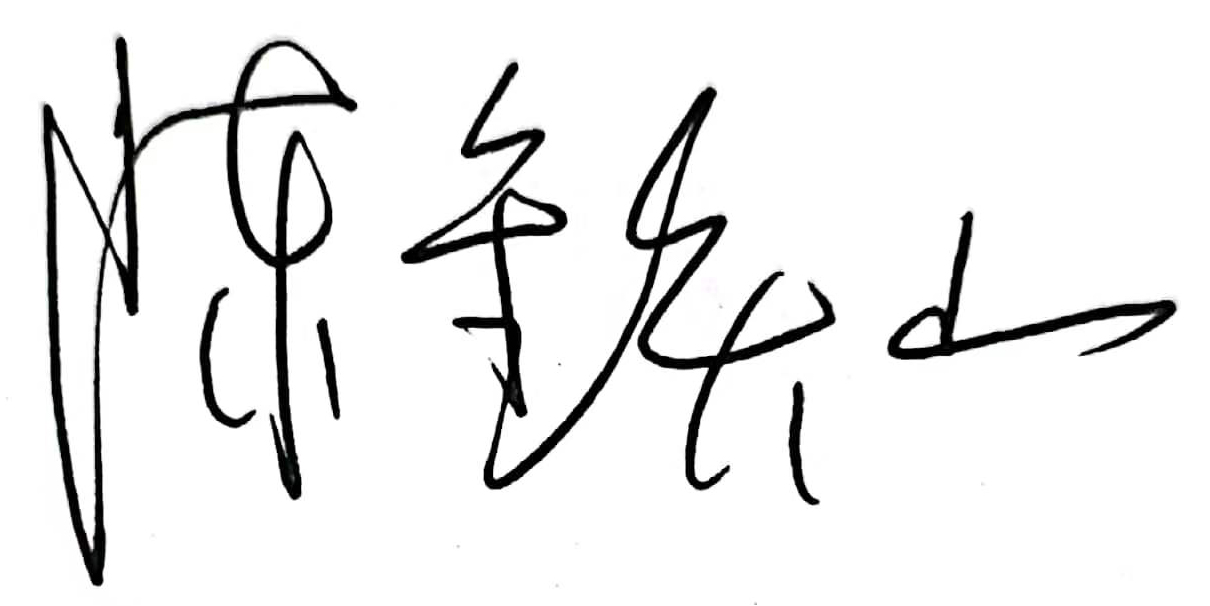                                2022年  月  日该项目践行“引导群众、服务群众”总要求，创新技术应用，上线微信小程序，形式新颖，便于群众参与乡村治理，提升社会治理效能。被尤溪县委县政府列为基层智慧治理重要手段之一，并被列入重点改革攻坚战役项目。同时，以“尤溪县数字乡村公共服务平台”为主要内容的典型材料，被福建省广电局推选为“广播电视媒体融合先导单位”上报国家广电总局。项目具有典型示范意义，可复制、可推广。签名：                        （加盖单位公章）                               2022年  月  日该项目践行“引导群众、服务群众”总要求，创新技术应用，上线微信小程序，形式新颖，便于群众参与乡村治理，提升社会治理效能。被尤溪县委县政府列为基层智慧治理重要手段之一，并被列入重点改革攻坚战役项目。同时，以“尤溪县数字乡村公共服务平台”为主要内容的典型材料，被福建省广电局推选为“广播电视媒体融合先导单位”上报国家广电总局。项目具有典型示范意义，可复制、可推广。签名：                        （加盖单位公章）                               2022年  月  日该项目践行“引导群众、服务群众”总要求，创新技术应用，上线微信小程序，形式新颖，便于群众参与乡村治理，提升社会治理效能。被尤溪县委县政府列为基层智慧治理重要手段之一，并被列入重点改革攻坚战役项目。同时，以“尤溪县数字乡村公共服务平台”为主要内容的典型材料，被福建省广电局推选为“广播电视媒体融合先导单位”上报国家广电总局。项目具有典型示范意义，可复制、可推广。签名：                        （加盖单位公章）                               2022年  月  日该项目践行“引导群众、服务群众”总要求，创新技术应用，上线微信小程序，形式新颖，便于群众参与乡村治理，提升社会治理效能。被尤溪县委县政府列为基层智慧治理重要手段之一，并被列入重点改革攻坚战役项目。同时，以“尤溪县数字乡村公共服务平台”为主要内容的典型材料，被福建省广电局推选为“广播电视媒体融合先导单位”上报国家广电总局。项目具有典型示范意义，可复制、可推广。签名：                        （加盖单位公章）                               2022年  月  日该项目践行“引导群众、服务群众”总要求，创新技术应用，上线微信小程序，形式新颖，便于群众参与乡村治理，提升社会治理效能。被尤溪县委县政府列为基层智慧治理重要手段之一，并被列入重点改革攻坚战役项目。同时，以“尤溪县数字乡村公共服务平台”为主要内容的典型材料，被福建省广电局推选为“广播电视媒体融合先导单位”上报国家广电总局。项目具有典型示范意义，可复制、可推广。签名：                        （加盖单位公章）                               2022年  月  日该项目践行“引导群众、服务群众”总要求，创新技术应用，上线微信小程序，形式新颖，便于群众参与乡村治理，提升社会治理效能。被尤溪县委县政府列为基层智慧治理重要手段之一，并被列入重点改革攻坚战役项目。同时，以“尤溪县数字乡村公共服务平台”为主要内容的典型材料，被福建省广电局推选为“广播电视媒体融合先导单位”上报国家广电总局。项目具有典型示范意义，可复制、可推广。签名：                        （加盖单位公章）                               2022年  月  日该项目践行“引导群众、服务群众”总要求，创新技术应用，上线微信小程序，形式新颖，便于群众参与乡村治理，提升社会治理效能。被尤溪县委县政府列为基层智慧治理重要手段之一，并被列入重点改革攻坚战役项目。同时，以“尤溪县数字乡村公共服务平台”为主要内容的典型材料，被福建省广电局推选为“广播电视媒体融合先导单位”上报国家广电总局。项目具有典型示范意义，可复制、可推广。签名：                        （加盖单位公章）                               2022年  月  日该项目践行“引导群众、服务群众”总要求，创新技术应用，上线微信小程序，形式新颖，便于群众参与乡村治理，提升社会治理效能。被尤溪县委县政府列为基层智慧治理重要手段之一，并被列入重点改革攻坚战役项目。同时，以“尤溪县数字乡村公共服务平台”为主要内容的典型材料，被福建省广电局推选为“广播电视媒体融合先导单位”上报国家广电总局。项目具有典型示范意义，可复制、可推广。签名：                        （加盖单位公章）                               2022年  月  日该项目践行“引导群众、服务群众”总要求，创新技术应用，上线微信小程序，形式新颖，便于群众参与乡村治理，提升社会治理效能。被尤溪县委县政府列为基层智慧治理重要手段之一，并被列入重点改革攻坚战役项目。同时，以“尤溪县数字乡村公共服务平台”为主要内容的典型材料，被福建省广电局推选为“广播电视媒体融合先导单位”上报国家广电总局。项目具有典型示范意义，可复制、可推广。签名：                        （加盖单位公章）                               2022年  月  日该项目践行“引导群众、服务群众”总要求，创新技术应用，上线微信小程序，形式新颖，便于群众参与乡村治理，提升社会治理效能。被尤溪县委县政府列为基层智慧治理重要手段之一，并被列入重点改革攻坚战役项目。同时，以“尤溪县数字乡村公共服务平台”为主要内容的典型材料，被福建省广电局推选为“广播电视媒体融合先导单位”上报国家广电总局。项目具有典型示范意义，可复制、可推广。签名：                        （加盖单位公章）                               2022年  月  日该项目践行“引导群众、服务群众”总要求，创新技术应用，上线微信小程序，形式新颖，便于群众参与乡村治理，提升社会治理效能。被尤溪县委县政府列为基层智慧治理重要手段之一，并被列入重点改革攻坚战役项目。同时，以“尤溪县数字乡村公共服务平台”为主要内容的典型材料，被福建省广电局推选为“广播电视媒体融合先导单位”上报国家广电总局。项目具有典型示范意义，可复制、可推广。签名：                        （加盖单位公章）                               2022年  月  日联系人周开浩周开浩周开浩邮箱yxdst6301399@163.comyxdst6301399@163.comyxdst6301399@163.comyxdst6301399@163.comyxdst6301399@163.com手机1386055225713860552257地址尤溪县城关镇紫阳大道3号4幢4层4012-1、4012-2尤溪县城关镇紫阳大道3号4幢4层4012-1、4012-2尤溪县城关镇紫阳大道3号4幢4层4012-1、4012-2尤溪县城关镇紫阳大道3号4幢4层4012-1、4012-2尤溪县城关镇紫阳大道3号4幢4层4012-1、4012-2尤溪县城关镇紫阳大道3号4幢4层4012-1、4012-2尤溪县城关镇紫阳大道3号4幢4层4012-1、4012-2尤溪县城关镇紫阳大道3号4幢4层4012-1、4012-2尤溪县城关镇紫阳大道3号4幢4层4012-1、4012-2邮编365100365100以下仅自荐、他荐参评作品填写以下仅自荐、他荐参评作品填写以下仅自荐、他荐参评作品填写以下仅自荐、他荐参评作品填写以下仅自荐、他荐参评作品填写以下仅自荐、他荐参评作品填写以下仅自荐、他荐参评作品填写以下仅自荐、他荐参评作品填写以下仅自荐、他荐参评作品填写以下仅自荐、他荐参评作品填写以下仅自荐、他荐参评作品填写以下仅自荐、他荐参评作品填写以下仅自荐、他荐参评作品填写自荐作品所获奖项名称自荐作品所获奖项名称填报说明：省部级或中央主要新闻单位年度二等奖及以上新闻作品奖项填报说明：省部级或中央主要新闻单位年度二等奖及以上新闻作品奖项填报说明：省部级或中央主要新闻单位年度二等奖及以上新闻作品奖项填报说明：省部级或中央主要新闻单位年度二等奖及以上新闻作品奖项填报说明：省部级或中央主要新闻单位年度二等奖及以上新闻作品奖项填报说明：省部级或中央主要新闻单位年度二等奖及以上新闻作品奖项填报说明：省部级或中央主要新闻单位年度二等奖及以上新闻作品奖项填报说明：省部级或中央主要新闻单位年度二等奖及以上新闻作品奖项填报说明：省部级或中央主要新闻单位年度二等奖及以上新闻作品奖项填报说明：省部级或中央主要新闻单位年度二等奖及以上新闻作品奖项填报说明：省部级或中央主要新闻单位年度二等奖及以上新闻作品奖项推荐人姓名推荐人姓名单位及职称单位及职称单位及职称电话电话电话推荐人姓名推荐人姓名单位及职称单位及职称单位及职称电话电话电话联系人姓名联系人姓名手机手机手机电话电话电话推荐理由及推荐人意见推荐理由及推荐人意见推荐人（两人）签名：                自荐、他荐人签名：    （单位自荐、他荐的，由单位负责人签名并加盖单位公章）2022年    月    日                 2022年   月   日推荐人（两人）签名：                自荐、他荐人签名：    （单位自荐、他荐的，由单位负责人签名并加盖单位公章）2022年    月    日                 2022年   月   日推荐人（两人）签名：                自荐、他荐人签名：    （单位自荐、他荐的，由单位负责人签名并加盖单位公章）2022年    月    日                 2022年   月   日推荐人（两人）签名：                自荐、他荐人签名：    （单位自荐、他荐的，由单位负责人签名并加盖单位公章）2022年    月    日                 2022年   月   日推荐人（两人）签名：                自荐、他荐人签名：    （单位自荐、他荐的，由单位负责人签名并加盖单位公章）2022年    月    日                 2022年   月   日推荐人（两人）签名：                自荐、他荐人签名：    （单位自荐、他荐的，由单位负责人签名并加盖单位公章）2022年    月    日                 2022年   月   日推荐人（两人）签名：                自荐、他荐人签名：    （单位自荐、他荐的，由单位负责人签名并加盖单位公章）2022年    月    日                 2022年   月   日推荐人（两人）签名：                自荐、他荐人签名：    （单位自荐、他荐的，由单位负责人签名并加盖单位公章）2022年    月    日                 2022年   月   日推荐人（两人）签名：                自荐、他荐人签名：    （单位自荐、他荐的，由单位负责人签名并加盖单位公章）2022年    月    日                 2022年   月   日推荐人（两人）签名：                自荐、他荐人签名：    （单位自荐、他荐的，由单位负责人签名并加盖单位公章）2022年    月    日                 2022年   月   日推荐人（两人）签名：                自荐、他荐人签名：    （单位自荐、他荐的，由单位负责人签名并加盖单位公章）2022年    月    日                 2022年   月   日审核单位意见审核单位意见填报说明：自荐、他荐人所在的省级记协、中央新闻单位、中国行业报协会等负责对作品政治方向、舆论导向、业务水平及报送材料审核把关并盖章确认。                                                  （加盖单位公章）                                               2022年    月    日填报说明：自荐、他荐人所在的省级记协、中央新闻单位、中国行业报协会等负责对作品政治方向、舆论导向、业务水平及报送材料审核把关并盖章确认。                                                  （加盖单位公章）                                               2022年    月    日填报说明：自荐、他荐人所在的省级记协、中央新闻单位、中国行业报协会等负责对作品政治方向、舆论导向、业务水平及报送材料审核把关并盖章确认。                                                  （加盖单位公章）                                               2022年    月    日填报说明：自荐、他荐人所在的省级记协、中央新闻单位、中国行业报协会等负责对作品政治方向、舆论导向、业务水平及报送材料审核把关并盖章确认。                                                  （加盖单位公章）                                               2022年    月    日填报说明：自荐、他荐人所在的省级记协、中央新闻单位、中国行业报协会等负责对作品政治方向、舆论导向、业务水平及报送材料审核把关并盖章确认。                                                  （加盖单位公章）                                               2022年    月    日填报说明：自荐、他荐人所在的省级记协、中央新闻单位、中国行业报协会等负责对作品政治方向、舆论导向、业务水平及报送材料审核把关并盖章确认。                                                  （加盖单位公章）                                               2022年    月    日填报说明：自荐、他荐人所在的省级记协、中央新闻单位、中国行业报协会等负责对作品政治方向、舆论导向、业务水平及报送材料审核把关并盖章确认。                                                  （加盖单位公章）                                               2022年    月    日填报说明：自荐、他荐人所在的省级记协、中央新闻单位、中国行业报协会等负责对作品政治方向、舆论导向、业务水平及报送材料审核把关并盖章确认。                                                  （加盖单位公章）                                               2022年    月    日填报说明：自荐、他荐人所在的省级记协、中央新闻单位、中国行业报协会等负责对作品政治方向、舆论导向、业务水平及报送材料审核把关并盖章确认。                                                  （加盖单位公章）                                               2022年    月    日填报说明：自荐、他荐人所在的省级记协、中央新闻单位、中国行业报协会等负责对作品政治方向、舆论导向、业务水平及报送材料审核把关并盖章确认。                                                  （加盖单位公章）                                               2022年    月    日填报说明：自荐、他荐人所在的省级记协、中央新闻单位、中国行业报协会等负责对作品政治方向、舆论导向、业务水平及报送材料审核把关并盖章确认。                                                  （加盖单位公章）                                               2022年    月    日